Naše nové hřiště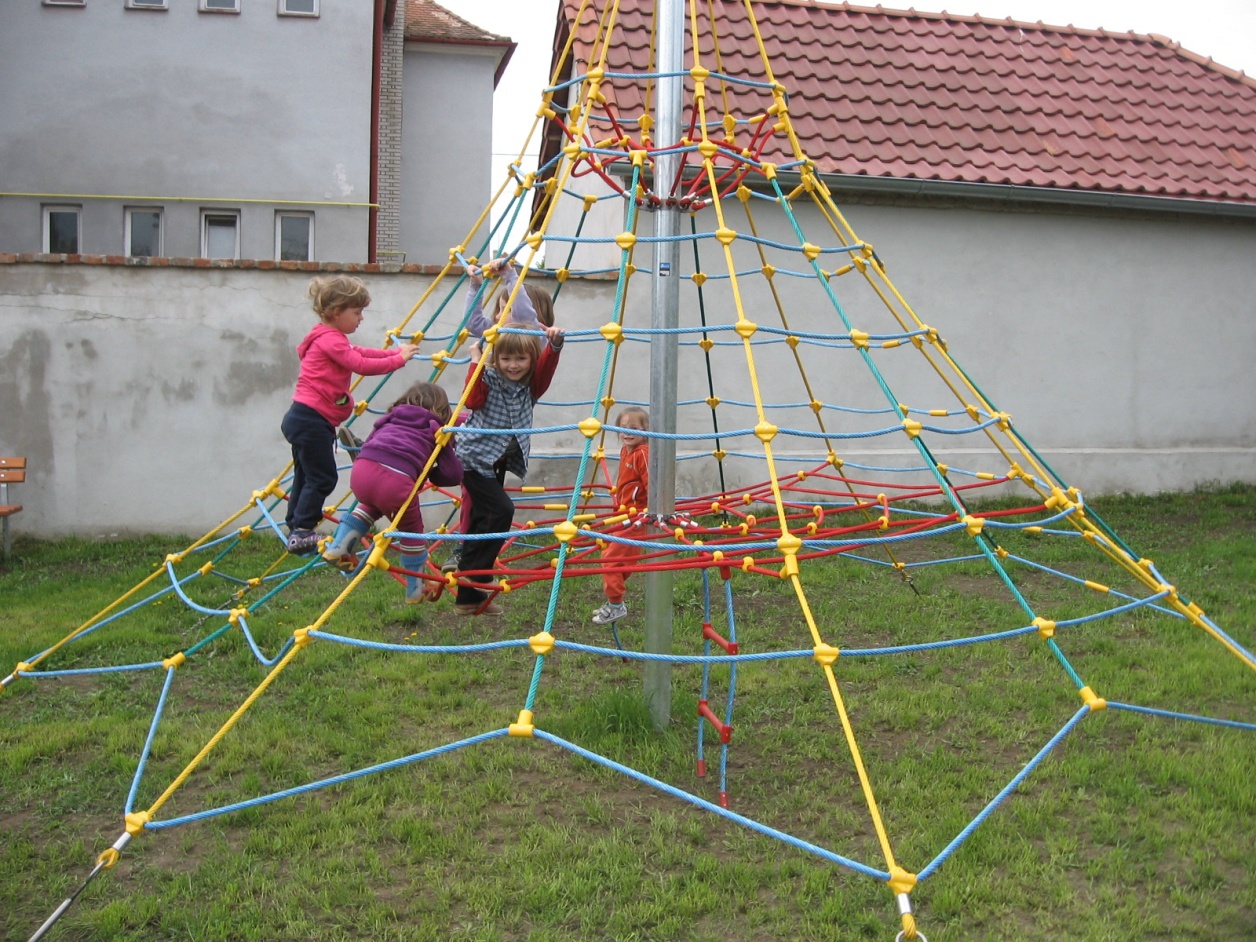 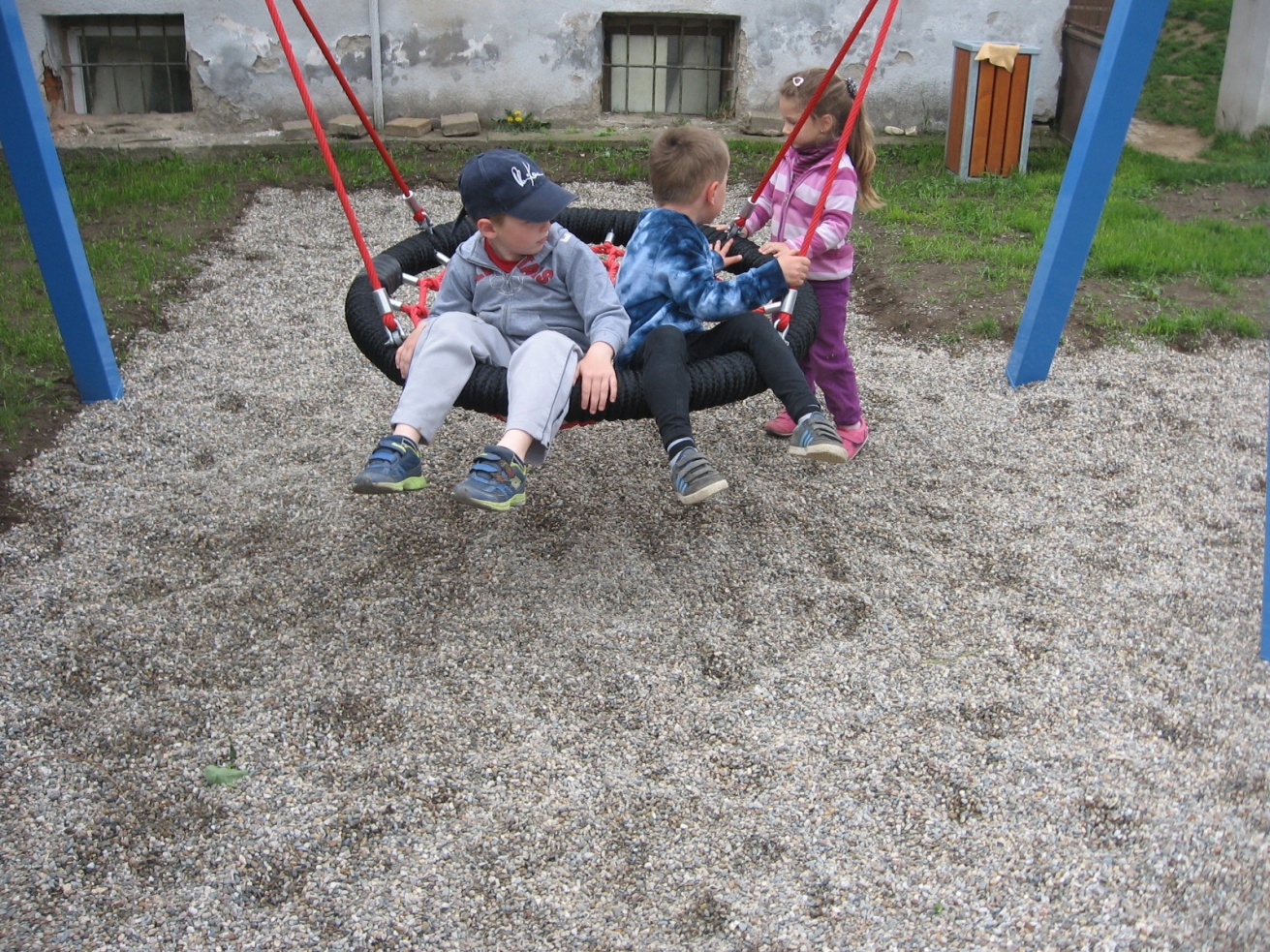 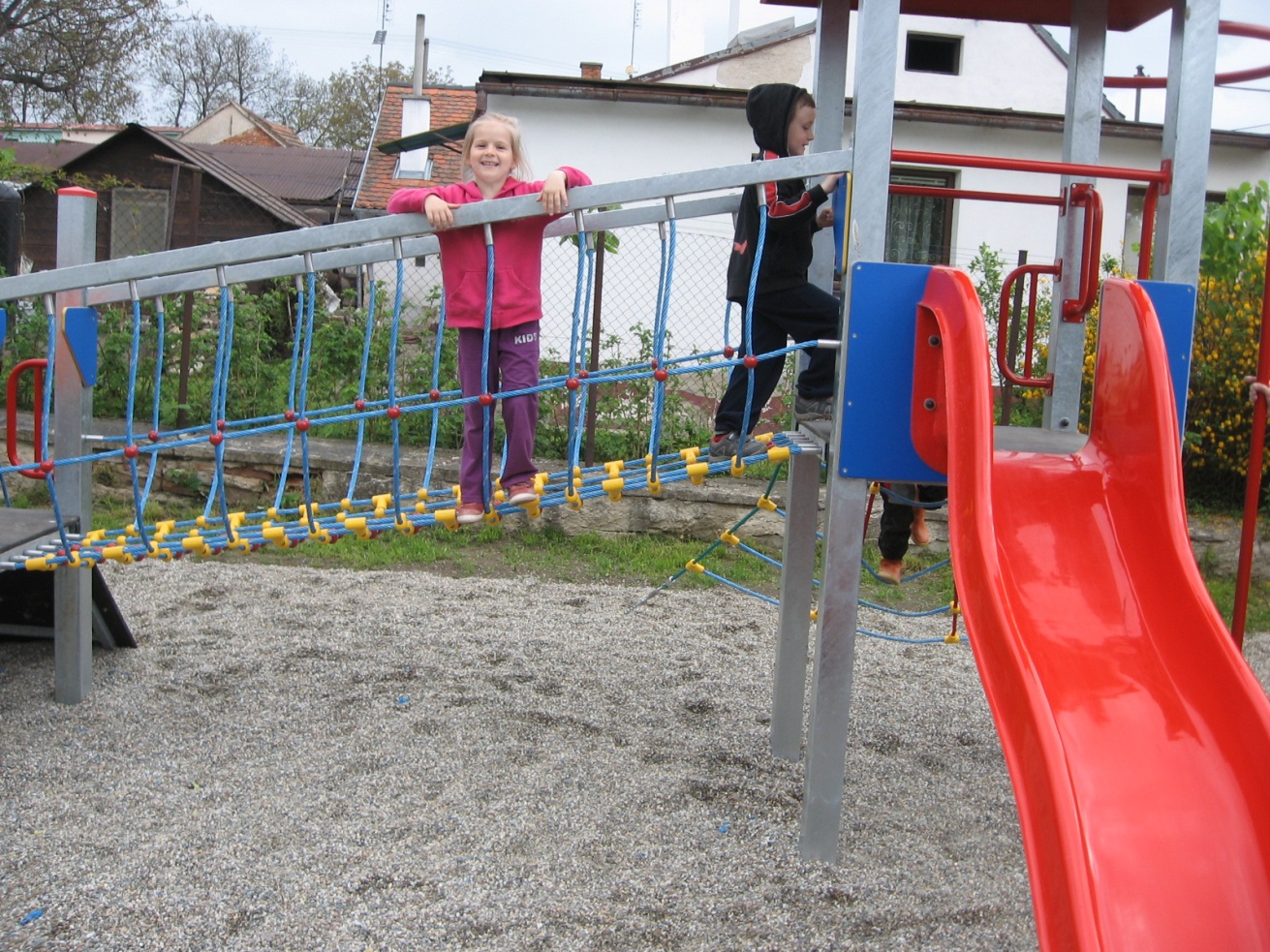 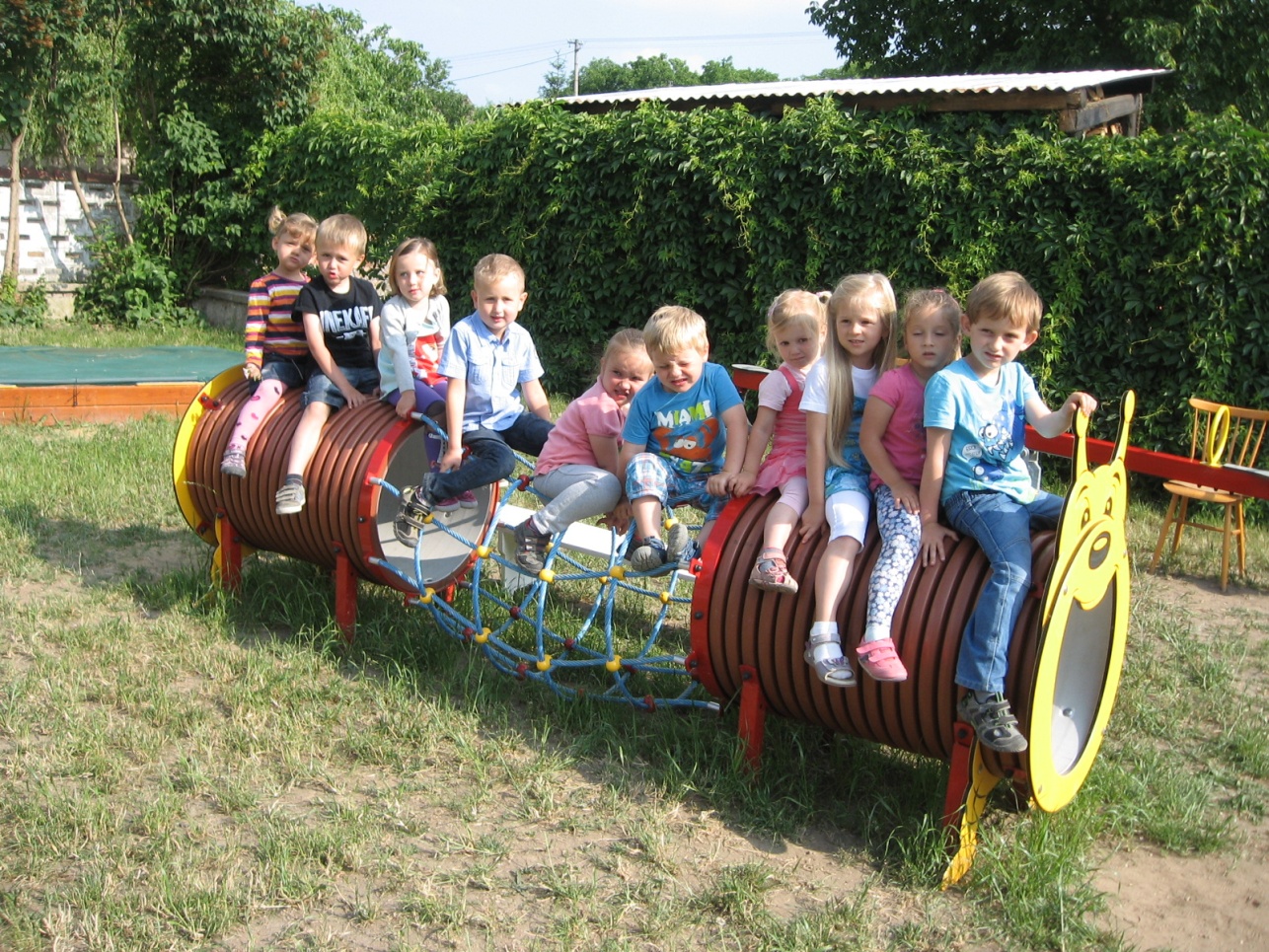 Splnilo se naše velké přání- máme nové hřiště!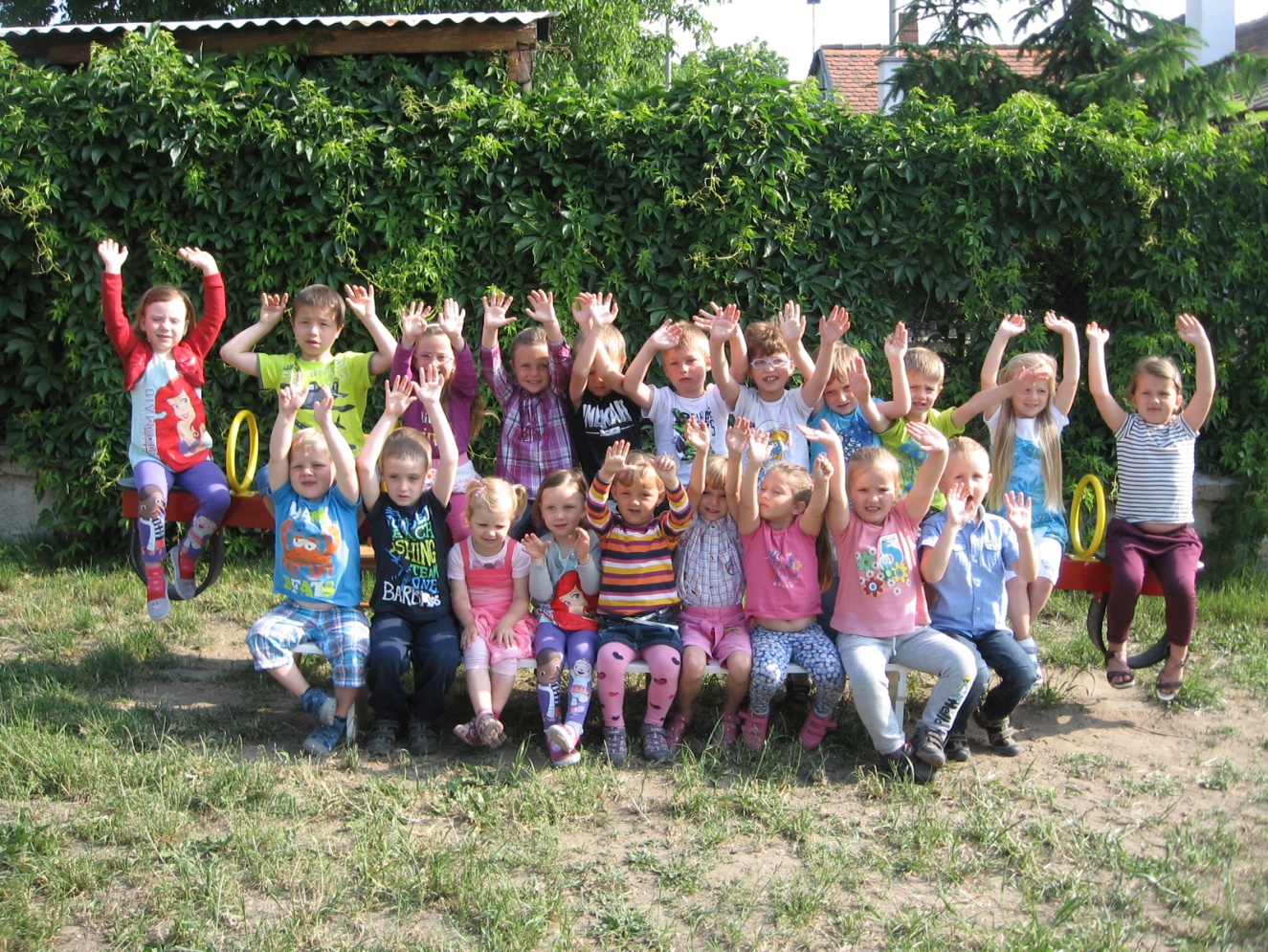 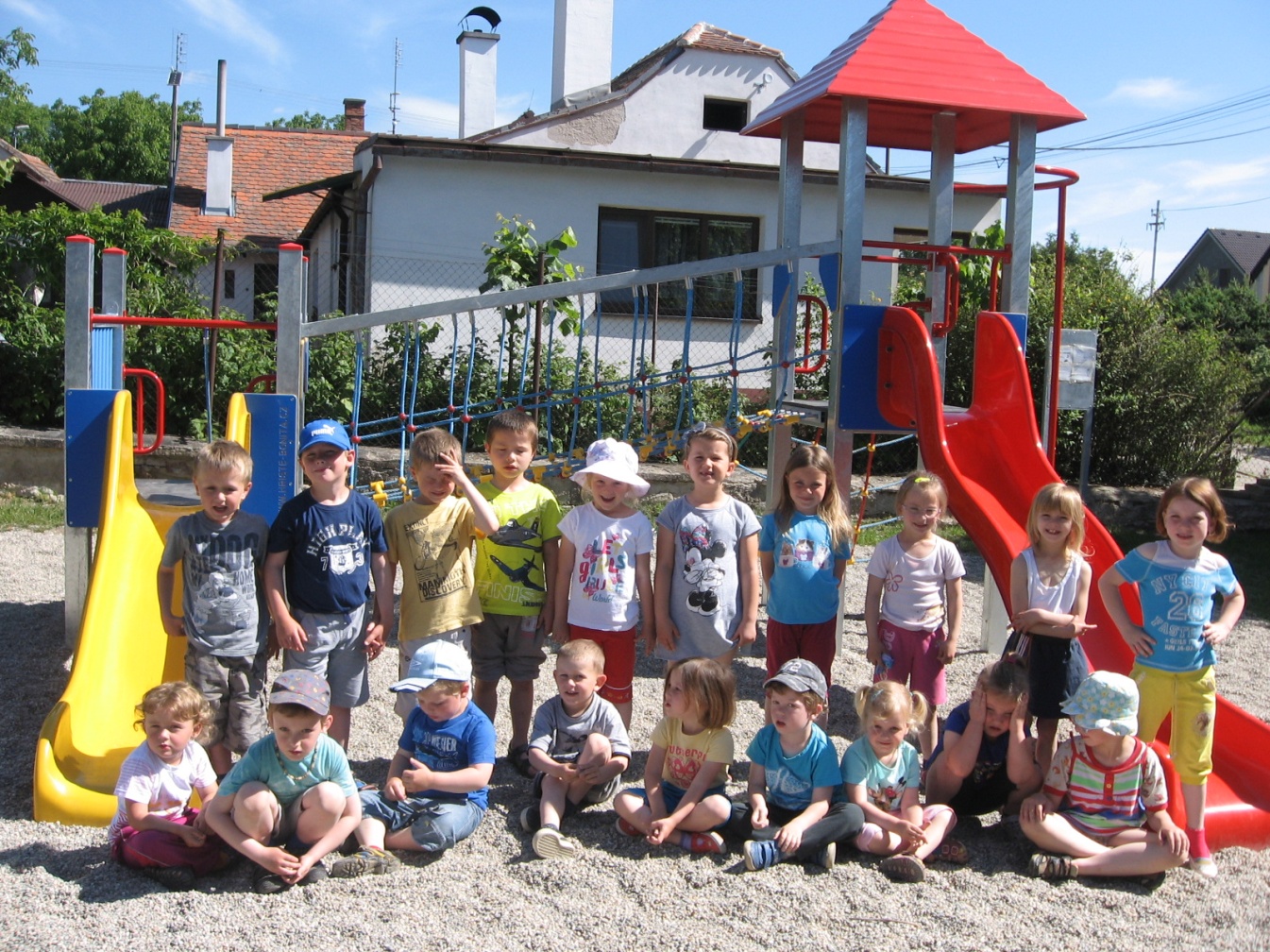 